AS2 EDI Communication formContact infoVolvo GroupCommunication partnerIDVolvo’s ID on supplierCompany nameVolvo Information TechnologyCompany nameAddressS-405 08  GothenburgAddressCityGOTHENBURGCityCountrySwedenCountryStand-by00-24Stand-byTest ContactEDI & Business Integration ServicesVolvo Information Technologyedi.rollout@volvo.comName, email, phoneProduction ContactHCL Technologies Ltd.+46 31 66 22 00NameEmailwww.volvogroup.com/edi (service request web form)EmailPhone+46 31 66 22 00PhoneAS2 parameterVolvo GroupCommunication partnerAS2 IdentifierVOLVO353952559AS2AS2 IDAS2 MDN URLhttps://as2.volvo.com:8443/SeeburgerAS2/AS2Controller?ls=001   AS2 MDN URLAS2 URLhttps://as2.volvo.com:8443/SeeburgerAS2/AS2Controller?ls=001 AS2 URLMessage/MDN TransportHTTPSHTTPSTLS SSL Certificate CASectigoCertificate AuthorityMDN handling (Asynchronous/Synchronous)Asynchronous or SynchronousAsynchronous/SynchronousSigned MDN (Y/N)*Y or N (N by default)Y/NSignature (Y/N)*Y or N (N by default)Y/NEncryption (Y/N)*Y or N (N by default)Y/NSigned MDN/Signature/Encryption*  used only in Secure scenarioIf you want to use encryption and/or sign, we will need your certificate to encrypt files with and your certificate to verify your signature. We will then provide you with the certificate that is used by us for signing and should be used by you to encrypt the files sent to us.Available Signature digest algorithm: MD5, SHA-1, SHA-224, SHA-256, SHA-384, SHA-512Available Encryption algorithms (recommended is 3DES or AES/256): 3DES, AES/128, AES/192, AES/256, RC2/128, RC2/40, RC2/64Firewall detailsN.B. Incoming and outgoing IP-addresses are different because of HW (cluster) solutions. Identity sending files from Volvo 192.138.117.2 or 192.138.117.25. If possible configure your firewalls to accept files from 192.138.117*SSL Certificate detailsYou need a SSL Certificate issued by an approved Certificate Authority (CA). See list of approved CA at http://www.edi.volvogroup.com/en-en/setup-edi/edi-communication-setup.html N.B. please make sure to add the domain host name in the certificate request and do not use a static IP as host name. Volvo only supports a push scenario. Files must be pushed from AS2 client to AS2 server. Polling files not allowed.Authentication policyVolvo support server authentication by verifying CA's (certificate authorities) as trust model. If server certificate has been verified by trusted CA, Volvo will trust the server.Volvo does not use/require client authentication. Volvo uses TLS line security (session encryption only).Root for Standard SSL can be found at:https://support.sectigo.com/articles/Knowledge/Sectigo-Intermediate-Certificates (Download SHA-2 Root: USERTrust RSA Certification Authority)If necessary; also import the intermediate certificate found at:https://support.sectigo.com/articles/Knowledge/Sectigo-Intermediate-Certificates (Download Sectigo RSA Organization Validation Secure Server CA [ Intermediate ] )Session authentication should be done with AS2ID.Volvo support both data encryption and data signatures in message security layer, but see scenario recommendations in the table below.Volvo is using differentiated authentication policies for AS2. The differentiated authentication policies depend on the scenario to be used.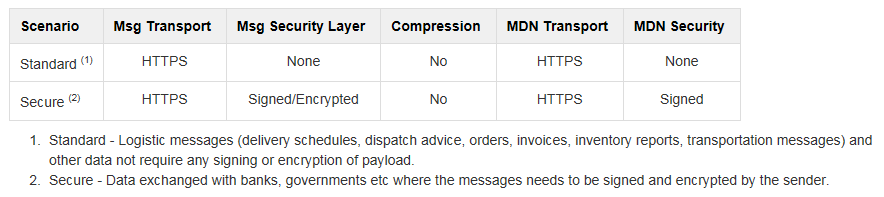 Signed MDN/Signature/Encryption*  used only in Secure scenarioIf you want to use encryption and/or sign, we will need your certificate to encrypt files with and your certificate to verify your signature. We will then provide you with the certificate that is used by us for signing and should be used by you to encrypt the files sent to us.Available Signature digest algorithm: MD5, SHA-1, SHA-224, SHA-256, SHA-384, SHA-512Available Encryption algorithms (recommended is 3DES or AES/256): 3DES, AES/128, AES/192, AES/256, RC2/128, RC2/40, RC2/64Firewall detailsN.B. Incoming and outgoing IP-addresses are different because of HW (cluster) solutions. Identity sending files from Volvo 192.138.117.2 or 192.138.117.25. If possible configure your firewalls to accept files from 192.138.117*SSL Certificate detailsYou need a SSL Certificate issued by an approved Certificate Authority (CA). See list of approved CA at http://www.edi.volvogroup.com/en-en/setup-edi/edi-communication-setup.html N.B. please make sure to add the domain host name in the certificate request and do not use a static IP as host name. Volvo only supports a push scenario. Files must be pushed from AS2 client to AS2 server. Polling files not allowed.Authentication policyVolvo support server authentication by verifying CA's (certificate authorities) as trust model. If server certificate has been verified by trusted CA, Volvo will trust the server.Volvo does not use/require client authentication. Volvo uses TLS line security (session encryption only).Root for Standard SSL can be found at:https://support.sectigo.com/articles/Knowledge/Sectigo-Intermediate-Certificates (Download SHA-2 Root: USERTrust RSA Certification Authority)If necessary; also import the intermediate certificate found at:https://support.sectigo.com/articles/Knowledge/Sectigo-Intermediate-Certificates (Download Sectigo RSA Organization Validation Secure Server CA [ Intermediate ] )Session authentication should be done with AS2ID.Volvo support both data encryption and data signatures in message security layer, but see scenario recommendations in the table below.Volvo is using differentiated authentication policies for AS2. The differentiated authentication policies depend on the scenario to be used.Signed MDN/Signature/Encryption*  used only in Secure scenarioIf you want to use encryption and/or sign, we will need your certificate to encrypt files with and your certificate to verify your signature. We will then provide you with the certificate that is used by us for signing and should be used by you to encrypt the files sent to us.Available Signature digest algorithm: MD5, SHA-1, SHA-224, SHA-256, SHA-384, SHA-512Available Encryption algorithms (recommended is 3DES or AES/256): 3DES, AES/128, AES/192, AES/256, RC2/128, RC2/40, RC2/64Firewall detailsN.B. Incoming and outgoing IP-addresses are different because of HW (cluster) solutions. Identity sending files from Volvo 192.138.117.2 or 192.138.117.25. If possible configure your firewalls to accept files from 192.138.117*SSL Certificate detailsYou need a SSL Certificate issued by an approved Certificate Authority (CA). See list of approved CA at http://www.edi.volvogroup.com/en-en/setup-edi/edi-communication-setup.html N.B. please make sure to add the domain host name in the certificate request and do not use a static IP as host name. Volvo only supports a push scenario. Files must be pushed from AS2 client to AS2 server. Polling files not allowed.Authentication policyVolvo support server authentication by verifying CA's (certificate authorities) as trust model. If server certificate has been verified by trusted CA, Volvo will trust the server.Volvo does not use/require client authentication. Volvo uses TLS line security (session encryption only).Root for Standard SSL can be found at:https://support.sectigo.com/articles/Knowledge/Sectigo-Intermediate-Certificates (Download SHA-2 Root: USERTrust RSA Certification Authority)If necessary; also import the intermediate certificate found at:https://support.sectigo.com/articles/Knowledge/Sectigo-Intermediate-Certificates (Download Sectigo RSA Organization Validation Secure Server CA [ Intermediate ] )Session authentication should be done with AS2ID.Volvo support both data encryption and data signatures in message security layer, but see scenario recommendations in the table below.Volvo is using differentiated authentication policies for AS2. The differentiated authentication policies depend on the scenario to be used.Note! The code representation will be ASCII and the record length will be Unstructured. Please notify us if you want another code representation and/or record length.Note! The code representation will be ASCII and the record length will be Unstructured. Please notify us if you want another code representation and/or record length.Note! The code representation will be ASCII and the record length will be Unstructured. Please notify us if you want another code representation and/or record length.Note! The code representation will be ASCII and the record length will be Unstructured. Please notify us if you want another code representation and/or record length.UNB-address:Communication partnerCommunication partnerLogical addressUNB 0004/0010QualifierUNB 00073030Internal addressUNB 0008/0014Virtual filenameVirtual filenameVirtual filenameVirtual filenameVolvo does not normally use predefined virtual filenames. If this is requested, please fill out the virtual filename you wish to receive.Volvo does not normally use predefined virtual filenames. If this is requested, please fill out the virtual filename you wish to receive.Volvo does not normally use predefined virtual filenames. If this is requested, please fill out the virtual filename you wish to receive.File formatFile formatFile formatFile formatThe file format will be Unstructured. Please notify us if you want any other file format.The file format will be Unstructured. Please notify us if you want any other file format.The file format will be Unstructured. Please notify us if you want any other file format.Code representationCode representationCode representationCode representationThe code representation will be ASCII. Please notify us if you want any other code representation.The code representation will be ASCII. Please notify us if you want any other code representation.The code representation will be ASCII. Please notify us if you want any other code representation.